Прокуратура Сызранского района разъясняет:У моего сына не сложились взаимоотношения со сверстниками, может ли он обучаться дома?Отвечает на вопрос исполняющий обязанности прокурора Сызранского района советник юстиции Лебедев Геннадий.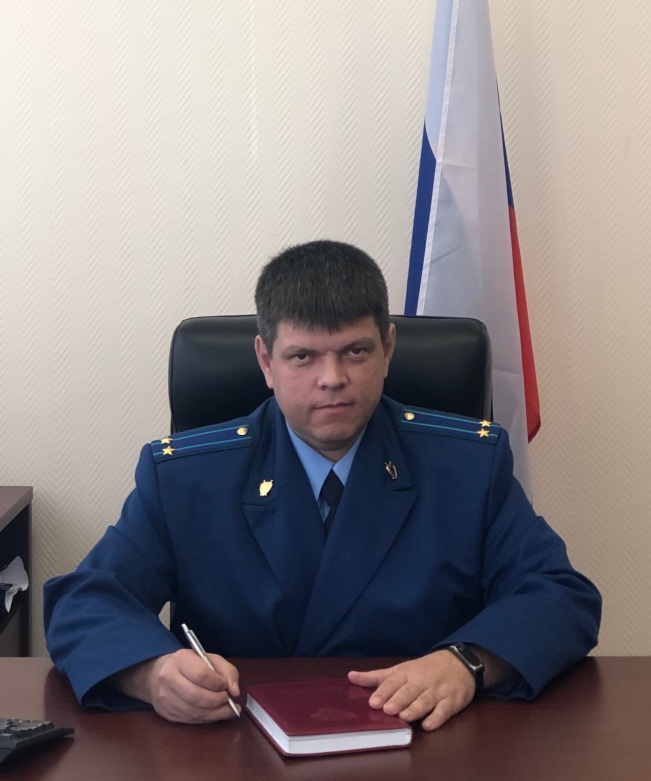   Законом предусмотрены причины,  по которым обучение на дома возможно, однако это право предусмотрено только для детей, которые по объективным причинам не могут посещать школу.	Так, организация обучения на дому по образовательным программам начального, основного, среднего  общего образования образовательной организацией возможна в отношении детей, нуждающихся в длительном лечении, а также детей-инвалидов, которые не могут посещать образовательные организации по состоянию здоровья.Таким образом, отсутствие у школьника взаимоотношений со сверстниками не является безусловным основанием для обучения на дому. Для решения такой проблемы родители (иным законным представителям) вправе обратиться в администрацию образовательного учреждения (которое должно принять меры для социальной адаптации учащегося), либо принять меры к подбору иного образовательного учреждения.29.10.2019